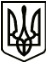 УкраїнаМЕНСЬКА МІСЬКА РАДАЧернігівська область(третя сесія восьмого скликання) РІШЕННЯ19 лютого 2021 року	№ 61Про надання дозволу на розроблення проєкту землеустрою щодо відведення земельної ділянки по наданню у приватну власність для осг гр. Коньок Т.М.Розглянувши звернення гр. Коньок Т.М., щодо надання дозволу на виготовлення проєкту землеустрою щодо відведення земельної ділянки по передачі у приватну власність, для ведення особистого селянського господарства за рахунок земель комунальної власності на території Менського міської ради, подані документи, керуючись ст. ст. 12, 116, 118, 121, 134 , п.21 розділу Х Перехідні положення Земельного кодексу України зі змінами та доповненнями, ст. 26 Закону України «Про місцеве самоврядування в Україні», Менська міська рада ВИРІШИЛА:1. Надати дозвіл на розроблення проєкту землеустрою щодо відведення земельної ділянки по наданню у приватну власність для ведення особистого селянського господарства:гр. Коньок Тетяні Миколаївні в межах с. Бірківка площею орієнтовно 0,5000 га, згідно наданих графічних матеріалів, та з урахуванням даних публічної кадастрової карти.2. Проєкт землеустрою подати для розгляду та затвердження у встановленому порядку.3. Контроль за виконанням рішення покласти на заступника міського голови з питань діяльності виконавчого комітету Менської міської ради В.І.Гнипа Міський голова	Г.А.Примаков